ПРОЕКТ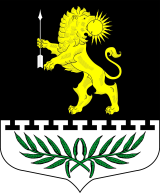 ЛЕНИНГРАДСКАЯ ОБЛАСТЬЛУЖСКИЙ МУНИЦИПАЛЬНЫЙ РАЙОНАДМИНИСТРАЦИЯ СЕРЕБРЯНСКОГО СЕЛЬСКОГО ПОСЕЛЕНИЯР А С П О Р Я Ж Е Н И ЕОт ________ 2021 г.	                                                  №  _____О стоимости  емкостного сжиженного газа на нужды отопления на территории Серебрянского сельского поселения, применяемой для расчета размера денежной компенсации в 2021 году       В соответствии с Федеральным законом от 06.10.2003 № 131-ФЗ «Об общих принципах организации местного самоуправления в Российской Федерации», Постановлением Правительства Ленинградской  области от 13.03.2018 N 78 "Об утверждении порядков предоставления  мер социальной поддержки отдельным категориям граждан,  состава денежных доходов лиц, указанных в пункте 2 части 1  статьи 7.2 областного закона от 17 ноября 2017 года N 72-оз "Социальный кодекс Ленинградской области", учитываемых при исчислении  среднего денежного дохода, и признании утратившими силу отдельных постановлений Правительства Ленинградской области", Приказом по тарифам и ценовой политике Ленинградской области, на 2021 год от 18.12.2020 года № 391-п «Об установлении розничных цен на сжиженный газ, реализуемый обществом с ограниченной ответственности «ЛОГазинвест»населению для бытовых нужд ан территории Ленинградской области, на 2021 год», Приказом ООО «ЛОГазивест» № 170 от 30.12.2020 года, уставом Серебрянского сельского поселения Лужского муниципального района:1.Утвердить на  период с 01.01.2021 по 30.06.2021 года стоимость одного баллона сжиженного газа емкостью 50 литров с доставкой до потребителя в размере 1050 рублей.2. Распоряжение подлежит официальному опубликованию.3. Контроль за исполнением распоряжения оставляю за собой.Глава администрацииСеребрянского сельского поселения            Рассылка: КЭР иИД-2, ЛОГКУ «ЦСЗН», прокуратура.